Муниципальное бюджетное общеобразовательное учреждение«Чагодская средняя общеобразовательная школа»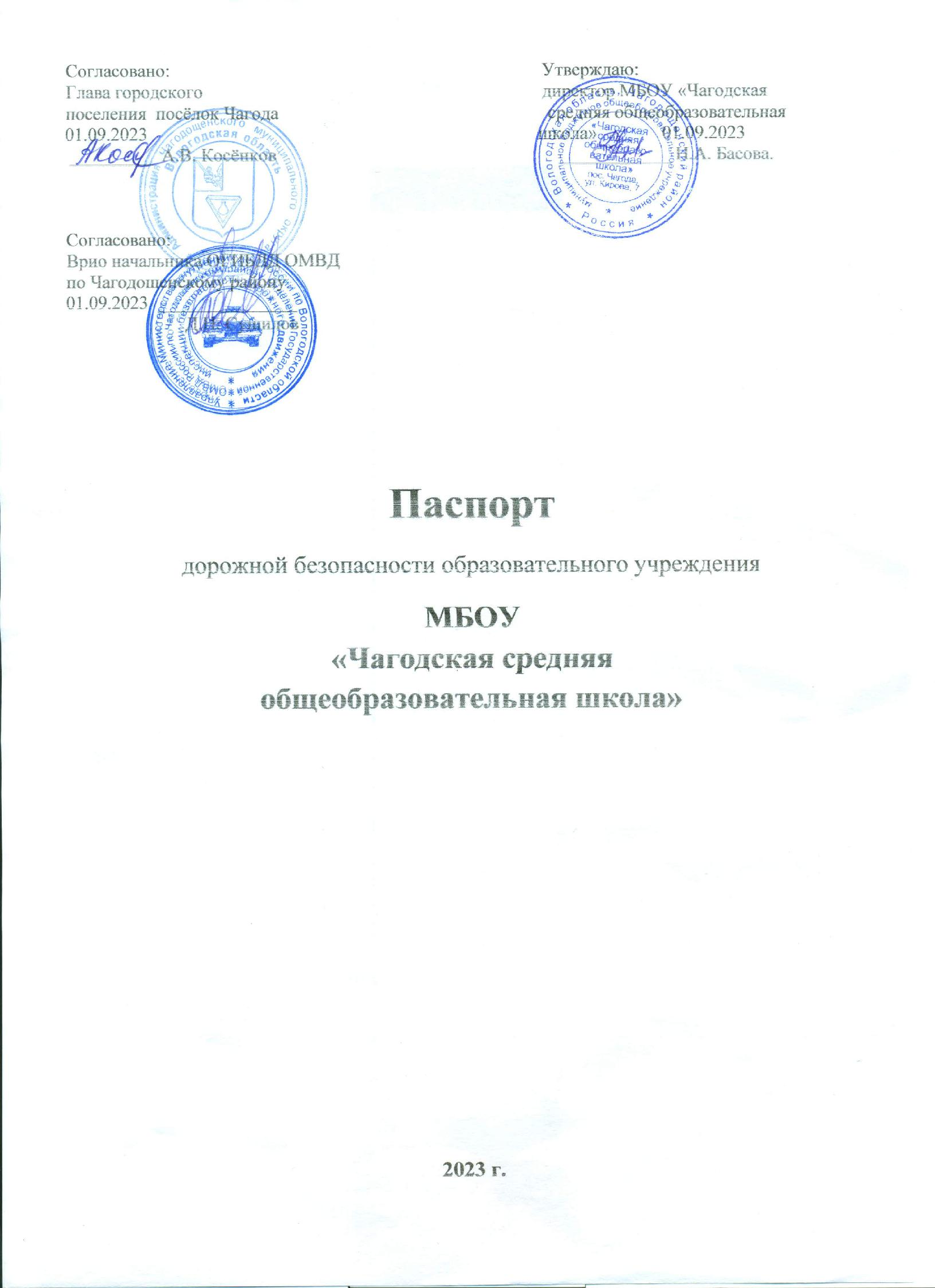 План внеурочной деятельности в 5 – 9 классахВ МБОУ «Чагодская средняя общеобразовательная школа»на 2023 – 2024 учебный годПояснительная запискаВнеурочная деятельность направлена на достижение планируемых результатов освоения основной образовательной программы (личностных, метапредметных и предметных) и осуществляется в формах, отличных от урочной.Внеурочная деятельность является неотъемлемой и обязательной частью основной общеобразовательной программы.План внеурочной деятельности представляет собой описание целостной системы функционирования образовательной организации в сфере внеурочной деятельности и включает в себя:внеурочную деятельность по учебным предметам образовательной программы (учебные курсы, учебные модули по выбору обучающихся, родителей (законных представителей) несовершеннолетних обучающихся, в том числе предусматривающие углубленное изучение учебных предметов, с целью удовлетворения различных интересов обучающихся, потребностей в физическом развитии и совершенствовании, а также учитывающие этнокультурные интересы, особые образовательные потребности обучающихся с ограниченными возможностями здоровья;внеурочную деятельность по формированию функциональной грамотности(читательской, математической, естественнонаучной, финансовой) обучающихся (интегрированные курсы, метапредметные кружки, факультативы, научные сообщества, в том числе направленные на реализацию проектной и исследовательской деятельности);внеурочную деятельность по развитию личности, ее способностей, удовлетворения образовательных потребностей и интересов, самореализации обучающихся, в том числе одаренных, через организацию социальных практик (в том числе волонтѐрство), включая общественно полезную деятельность, профессиональные пробы, развитие глобальных компетенций, формирование предпринимательских навыков, практическую подготовку, использование возможностей организаций дополнительного образования, профессиональных образовательных организаций и социальных партнеров в профессионально-производственном окружении;внеурочную деятельность, направленную на реализацию комплекса воспитательных мероприятий на уровне образовательной организации, класса, занятия, в том числе в творческих объединениях по интересам, культурные и социальные практики с учетом историко-культурной и этнической специфики региона, потребностей обучающихся, родителей (законных представителей) несовершеннолетних обучающихся;внеурочную деятельность по организации деятельности ученических сообществ (подростковых коллективов), в том числе ученических классов, разновозрастных объединений по интересам, клубов; детских, подростковых и юношеских общественных объединений, организаций и других;внеурочную деятельность, направленную на организационное обеспечение учебной деятельности (организационные собрания, взаимодействие с родителями по обеспечению успешной реализации образовательной программы и другие);внеурочную деятельность, направленную на организацию педагогической поддержки обучающихся (проектирование индивидуальных образовательных маршрутов, работа тьюторов, педагогов-психологов);внеурочную деятельность, направленную на обеспечение благополучия обучающихся в пространстве общеобразовательной организации (безопасности жизни и здоровья обучающихся, безопасных межличностных отношений в учебных группах, профилактики неуспеваемости, профилактики различных рисков, возникающих в процессе взаимодействия обучающегося с окружающей средой, социальной защиты обучающихся).Основное содержание рекомендуемых занятий внеурочной деятельности отражено в таблице:Для достижения целей и задач внеурочной деятельности используется все многообразие доступных объектов отечественной культуры, в том числе наследие отечественного кинематографа. Наследие отечественного кинематографа может использоваться как в качестве дидактического материала при реализации курсов внеурочной деятельности, так и быть основой для разработки курсов внеурочной деятельности, посвященной этому виду отечественного искусства.Содержание плана внеурочной деятельности. Количество часов, выделяемых на внеурочную деятельность, составляет за 5 лет обучения на уровне основного общего образования не более 1750 часов, в год – не более 350 часов.Величина недельной образовательной нагрузки (количество занятий), реализуемой через внеурочную деятельность, определяется за пределами количества часов, отведенных на освоение обучающимися учебного плана, но не более 10 часов. Для недопущения перегрузки обучающихся допускается перенос образовательной нагрузки, реализуемой через внеурочную деятельность, на периоды каникул, но не более 1/2 количества часов. Внеурочная деятельность в каникулярноевремя может реализовываться в рамках тематических программ (лагерь с дневным пребыванием на базе общеобразовательной организации или на базе загородных детских центров, в походах, поездках и другие).При этом расходы времени на отдельные направления плана внеурочной деятельности могут отличаться:на внеурочную деятельность по учебным предметам (включая занятия физической культурой и углубленное изучение предметов) еженедельно – от 2 до 4 часов;на внеурочную деятельность по формированию функциональной грамотности – от 1 до 2часов;на внеурочную деятельность по развитию личности, ее способностей, удовлетворения образовательных потребностей и интересов, самореализации обучающихся еженедельно от 1 до 2 часов;на деятельность ученических сообществ и воспитательные мероприятия целесообразно еженедельно предусмотреть от 2 до 4 часов, при этом при подготовке и проведении коллективных мероприятий в классе или общешкольных мероприятий за 1–2 недели может быть использовано до 20 часов (бюджет времени, отведенного на реализацию плана внеурочной деятельности);на организационное обеспечение учебной деятельности, осуществление педагогической поддержки социализации обучающихся и обеспечение их благополучия еженедельно – от 2 до 3 часов.Общий объѐм внеурочной деятельности не превышает 10 часов в неделю.Один час в неделю отводится на внеурочное занятие «Разговоры о важном».Внеурочные занятия «Разговоры о важном» направлены на развитие ценностного отношения обучающихся к своей родине – России, населяющим ее людям, ее уникальной истории, богатой природе и великой культуре. Внеурочные занятия «Разговоры о важном» направлены на формирование соответствующей внутренней позиции личности обучающегося, необходимой ему для конструктивного и ответственного поведения в обществе.Основной формат внеурочных занятий «Разговоры о важном» – разговор и (или) беседа с обучающимися. Основные темы занятий связаны с важнейшими аспектами жизни человека в современной России: знанием родной истории и пониманием сложностей современного мира, техническим прогрессом и сохранением природы, ориентацией в мировой художественной культуре и повседневной культуре поведения, доброжелательным отношением к окружающим и ответственным отношением к собственным поступкам.Курс внеурочной деятельности «Россия – мои горизонты» нацелен на формирование у школьников готовности к профессиональному самоопределению, ознакомление их с миром профессий и федеральным и региональным рынками труда. Цели и задачи курса: популяризация культуры труда, связь выбора профессии с персональным счастьем и развитием экономики страны; формирование представлений о развитии и достижениях страны, знакомство с отраслями экономики; знакомство с миром профессий, профессиональными навыками и качествами, системой профессионального образования в стране; создание обучающимся равных условий для самоопределения, карьерной навигации и профессионального развития с учетом персональных интересов и мотивов на благо процветания и благополучия страны.При реализации плана внеурочной деятельности предусмотрена вариативность содержания внеурочной деятельности с учетом образовательных потребностей и интересов обучающихся.зависимости от задач на каждом этапе реализации основной образовательной программы количество часов, отводимых на внеурочную деятельность, может изменяться. В 5 классе для обеспечения адаптации обучающихся к изменившейся образовательной ситуации может быть выделено больше часов, чем в 6 или 7 классе, либо в 8 классе – в связи с организацией предпрофильной подготовки. Выделение часов на внеурочную деятельность может различаться в связи с необходимостью преодоления противоречий и разрешения проблем, возникающих в том или ином ученическом коллективе.Формы реализации внеурочной деятельности образовательная организация определяет самостоятельно.Формы реализации внеурочной деятельности:Беседы, диалоги, игры, балы.Обсуждение, практикум.Общественно-полезные практики.Экскурсии, посещения театров, музеев, выставочных залов.Кружки, секции.Викторины, конкурсы, олимпиады, турниры, соревнования.Исследовательская и проектная деятельность.Акции, проекты.Праздники, фестивалиКонференции.Встречи с интересными людьми.Круглые столы, диспуты.Лаборатории, эксперименты, мастерские, клубы.Тематические лагеря, профильные лагеря, профильные смены, каникулярные школы,                        слѐты.Виды внеурочной деятельности:Игровая деятельностьПознавательная деятельностьИнтеллектуальная деятельностьПроблемно-ценностное общениеДосугово-развлекательная деятельностьХудожественное творчествоТворческая деятельностьСоциальное творчествоТрудовая деятельностьСпортивно-оздоровительная деятельностьТуристско-краеведческая деятельностьПроектная деятельностьИсследовательская деятельностьПоисковая деятельностьПрофориентационная деятельностьФормы внеурочной деятельности предусматривают активность и самостоятельность обучающихся, сочетают индивидуальную и групповую работу; обеспечивают гибкий режим занятий (продолжительность, последовательность), переменный состав обучающихся, проектнуюисследовательскую деятельность (в том числе экспедиции, практики), экскурсии (в музеи, парки, на предприятия и другие), походы, деловые игры и другое.зависимости от конкретных условий реализации основной общеобразовательной программы, числа обучающихся и их возрастных особенностей могут быть сформированы учебные группы из обучающихся разных классов в пределах одного уровня образования.5-е классы15 часов6-е классы15 часов7-е  классы15 часов8-е классы15 часов 9-е классы 15 часовНаправленияКол-во часовОсновное содержаниеЧасть, рекомендуемая для всех обучающихсяЧасть, рекомендуемая для всех обучающихсяЧасть, рекомендуемая для всех обучающихсяИнформационно-просветительские занятия патриотической, нравственной и экологической направленности «Разговоры  о важном»Основная цель:развитие ценностного отношения обучающихся к своей Родине – России, населяющим её людям, её уникальной истории, богатой природе и великой культуре.Основная задача:формирование соответствующей внутренней позиции личности школьника, необходимой ему для конструктивного и ответственного поведения в обществе.Основные темы занятий связаны с важнейшими аспектами жизни человека в современной России. Знанием родной истории и пониманием сложностей современного мира,  с техническим прогрессом и сохранением природы, ориентацией в мировой художественной культуре и повседневной культуре поведения, доброжелательным отношением к окружающим и ответственным отношением к собственным поступкам.Занятия по формировании. Функциональной грамотности обучающихсяОсновная цель:развитие способностей обучающихся применять приобретённые знания, умения и навыки для решения задач в различных сферах жизнедеятельности (обеспечение свяжи обучения с жизнью).Основная задача:формирование и развитие функциональной грамотности, читательской, математической, естественнонаучной, финансовой грамотности, направленной на развитие креативного мышления и глобальных компетенций.Основные организационные формы:Интегрированные курсы, метопредметные кружки или факультативы.Занятия, направленные на удовлетворение профориентационных интересов и потребностей обучающихсяОсновная цель:развитие ценностного отношения обучающихся к труду, как к основному способу достижения благополучия и ощущения уверенности в жизни.Основная задача:формирование готовности обучающихся к осознанному выбору направления продолжения своего образования и будущей профессии. Осознание важности полученных в школе знаний для дальнейшей профессиональной и непрофессиональной деятельности.Основные организационные формы:профорганизационные беседы, деловые игры, квесты, решение кейсов, изучение специализированных цифровых ресурсов, профессиональные пробы, моделирующие профессиональную деятельность, экскурсии, посещение ярмарок профессий и профориентационных парков.Основное содержание:знакомство с миром профессий и способами получения профессионального образования;создание условий для развития надпрофессиональных навыков (общение, работа в команде, поведение в конфликтных ситуациях и т.д.);создание условий для познания обучающимися самого себя, своих мотивов; устремлений, склонностей, как условий для формирования уверенности в себе, способности адекватно оценивать свои силы и возможности.Вариативная частьВариативная частьВариативная частьВнеурочная деятельность по учебным предметам образовательной программы (учебные курсы, учебные модули по выбору обучающихся, родителей (законных представителей).Углублённое изучение учебных предметов.Занятия, связанные с реализацией особых интеллектуальных и социокультурных потребностей обучающихся.4Основная цель:развитие обучающихся, удовлетворение их особых познавательных, культурных, оздоровительных потребностей и интересов.Основная задача:формирование ценностного отношения к знаниям как залогу хорошего будущего, духовному богатству общества, сохраняющему самобытность народов России.Основные организационные формы:Занятия по дополнительному углублённому изучению учебных предметов , учебных модулей, занятия в рамках исследовательской и проектной деятельности.Занятия, связанные с освоением регионального компонента образования или особыми этнокультурными интересами участников образовательных отношений.Дополнительные занятия для обучающихся, испытывающих затруднения в освоении учебной программы или трудности в освоении языка.Специальные занятия для обучающихся с ограниченными возможностями здоровья или испытывающие затруднения в социальной коммуникации. Занятия, направленные на удовлетворение интересов и потребностей обучающихся в творческом и физическом развитии, помощь в самореализации, раскрытии и развитии способностей и талантов.Основная цель:удовлетворение интересов и потребностей обучающихся в творческом и физическом развитии; помощь в самореализации раскрытии и развитии способностей и талантов.Основная задача:раскрытие творческих способностей обучающихся;формирование у них чувство вкуса;умение ценить прекрасное;формирование ценностного отношения;физическое развитие обучающихся;привитие им любви к спорту, побуждение к здоровому образу жизни;воспитание силы воли, ответственности;формирование установок на защиту слабых;привитие обучающимся любви к своему краю, его истории, культуре;формирование навыков самостоятельности, ответственности.  Основные организационные формы:занятия обучающихся в различных творческих объединениях (музыкальных, хоровых, театральных, кружках художественного творчества и т.д.);занятия обучающихся в спортивных объединениях (секции, спортивные клубы);занятия обучающихся в объединениях туристско-краеведческой направленности (экскурсии, школьные музеи);занятия по Программе социальной активности обучающихся начальных классов «Орлята России».Занятия, направленные на удовлетворение социальных интересов и потребностей обучающихся, на педагогическое сопровождение деятельности ориентированных ученических сообществ, детских общественных объединений, органов ученического самоуправления, на организацию совместно с обучающимися комплекса мероприятий воспитательной направленности, направленные на организационное обеспечение	учебной деятельности (организационные собрания, взаимодействие с родителями по обеспечению	успешной реализации образовательной программы и другие); на организацию педагогической поддержки обучающихся (проектирование индивидуальных образовательных маршрутов, работа тьюторов, педагогов- психологов); обеспечение  благополучия обучающихся в пространстве общеобразовательнойинформации и получения обратной связи от классных коллективов;постоянно действующего	школьного	актива,инициирующего и организующего проведение личностнозначимых для школьников событий	(соревнований,конкурсов, фестивалей, капустников, флешмобов);Основная цель:развитие важных для жизни подрастающего поколения умений – заботиться о других и организовывать свою собственную деятельность, лидировать и подчиняться, брать на себя инициативу и нести ответственность, отстаивать свою точку зрения и принимать другие точки зрения.Основная задача:обеспечение психологического благополучия обучающихся в образовательном пространстве школы;создание условий для развития ответственности за формирование микро и макро коммуникаций, складывающихся в образовательной организации влияние понимания зон влияния на уклад школьной жизни.Основные организационные формы:педагогическое сопровождение деятельности «Движение первых» и Юнармии;волонтёрских, экологических, трудовых отрядов для социально-ориентированной работы;выборного Совета обучающихся, создаваемого для учёта мнения обучающихся по вопросам управления образовательной организацией;совета старост, объединяющего старост классов для облегчения распространения значимой информации, безопасности жизни и здоровья обучающихся, безопасных межличностных отношений в группах, профилактики неуспеваемости, различных рисков возникающих в процессе взаимодействия обучающихся с окружающей средой);творческих	советов, отвечающих за проведение тех илииных	конкретных	мероприятий,	праздников, вечеров,акций;созданной из наиболее авторитетных старшеклассниковгруппы по урегулированию конфликтных ситуаций в школе и т.п№п/пНаправления внеурочной деятельностиНазваниеРуководителькласс Кол-во часов1.Спорт и физическая активностьОФПЮИДШахматыЮнармияУчитель физкультурыУчитель физкультурыУчитель математикиУчитель физкультуры5а, 5б, 5в5а, 5б, 5в 5а, 5б, 5в5а, 5б, 5в110,50,52.Цифровые технологии и программирование«Программирование»«Робототехника»Педагог - библиотекарьУчитель технологии5а, 5б, 5в5а, 5б, 5в0,513.Художественно-эстетическая творческая деятельностьСтудия «Лучики»Клуб «Что? Где? Когда?»ТеатрАкварелькаУчитель музыки .Учитель математикиУчитель музыки Логопед 5а, 5б, 5в5а, 5б, 5в5а, 5б, 5в5а, 5б, 5в0,50,50,50,54.Проектно – исследовательская деятельностьОсновы проектирования. Основы проектирования. Основы проектирования. ИстокиКлассный руководитель Классный руководитель Учитель музыки Учитель музыки 5а5б5в5а, 5б. 5в1110,55.Информационная культура. Информационно- просветительские  занятия патриотической и нравственной направленностиГерои Вологодчины«Разговоры о важном»«Разговоры о важном»«Разговоры о важном»Педагог - библиотекарьКлассный руководитель Классный руководительКлассный руководитель5а, 5б, 5в5а5б5в11116.Социально-педагогическая деятельностьЗанимательная математикаУчитель математики5а1№п/пНаправления внеурочной деятельностиНазваниеРуководительклассКол-во часов1.Спорт и физическая активностьОФПШахматыУчитель физкультуры.Учитель математики6а, 6б, 6в6а, 6б, 6в10,52.Цифровые технологии и программирование«Программирование»Педагог - библиотекарь.6а, 6б, 6в0,52.Цифровые технологии и программирование«Программирование»Педагог - библиотекарь.6а, 6б, 6в0,53.Информационная культура. Информационно- просветительские  занятия патриотической и нравственной направленности)«Разговоры о важном»«Разговоры о важном»«Разговоры о важном»Классный руководитель Классный руководитель Классный руководитель6а 6б6в1114.Проектно – исследовательская деятельностьОсновы проектированияОсновы проектированияОсновы проектирования«Истоки»Классный руководитель Классный руководительКлассный руководительУчитель музыки6а6б6в6а, 6б, 6в1110,55.Художественно-эстетическая творческая деятельностьСтудия «Лучики»ТеатрАкварелькаУчитель музыкиУчитель музыки Логопед6а, 6б, 6в6а, 6б, 6в6а, 6б, 6в0,50.50,56.Занятия, направленные на удовлетворение профориентационных интересов и потребностей обучающихсяПрофминимум «Россия – мои горизонты»Профминимум «Россия – мои горизонты»Профминимум «Россия – мои горизонты»Классный руководительКлассный руководительКлассный руководитель6а6б6в1117.Социально-педагогическая деятельность«Немецкий язык за пределами программы»«Арт-терапия»Учитель немецкого языкаКлассный руководитель6а, 6б, 6в6б11№п/пНаправления внеурочной деятельностиНазваниеРуководительклассКол-во часов1.Спорт и физическая активностьОФПШахматы«Зарничник»ЮнармияУчитель физкультурыУчитель математикиУчитель физкультурыУчитель физкультуры7а, 7б, 7в7а, 7б, 7в7а, 7б, 7в7а, 7б, 7в10,50,50,52.Цифровые технологии и программирование«Программирование»Педагог - библиотекарь.7а, 7б, 7в0,52.Цифровые технологии и программирование«Программирование»Педагог - библиотекарь.7а, 7б, 7в0,53.Информационная культура. Информационно- просветительские  занятия патриотической и нравственной направленности)«Разговоры о важном»«Разговоры о важном»«Разговоры о важном»Классный руководитель Классный руководитель Классный руководитель7а 7б7в1114.Художественно-эстетическая творческая деятельностьСтудия «Лучики»ТеатрУчитель музыкиУчитель музыки 7а, 7б, 7в7а, 7б, 7в0,50.55.Занятия, направленные на удовлетворение профориентационных интересов и потребностей обучающихсяПрофминимум «Россия – мои горизонты»Профминимум «Россия – мои горизонты»Профминимум «Россия – мои горизонты»«Школьное лесничество»Классный руководительКлассный руководительКлассный руководительУчитель технологии7а7б7в7а, 7б, 7в11126.Социально-педагогическая деятельность«Немецкий язык за пределами программы»«Русский язык за пределами программы»Учитель немецкого языкаУчитель русского языка7а, 7б, 7в7а, 7б, 7в21№п/пНаправления внеурочной деятельностиНазваниеРуководительклассКол-во часов1.Спорт и физическая активность «Зарничник»Учитель физкультуры8а, 8б, 8в0,52.Цифровые технологии и программированиеДвижение первыхКуратор.8а, 8б, 8в0,52.Цифровые технологии и программированиеДвижение первыхКуратор.8а, 8б, 8в0,53.Информационная культура. Информационно- просветительские  занятия патриотической и нравственной направленности)«Разговоры о важном»«Разговоры о важном»«Разговоры о важном»Классный руководитель Классный руководитель Классный руководитель8а 8б8в1114.Художественно-эстетическая творческая деятельностьСтудия «Лучики»Театр«Что? Где? Когда?»Учитель музыкиСоветник директораУчитель математики8а, 8б, 8в8а, 8б, 8в8а, 8б, 8в0,50.50,55.Занятия, направленные на удовлетворение профориентационных интересов и потребностей обучающихсяПрофминимум «Россия – мои горизонты»Профминимум «Россия – мои горизонты»Профминимум «Россия – мои горизонты»Классный руководительКлассный руководительКлассный руководитель8а8б8в1116.Социально-педагогическая деятельность«Английский язык за пределами программы»«Математическая вертикаль»«Физика за пределами программы»«Русский язык за пределами программы»Учитель английского языкаУчитель математикиУчитель физикиУчитель русского языка8а, 8б, 8в8а 8б 8в8а, 8б, 8в8а, 8б, 8в11110,52№п/пНаправления внеурочной деятельностиНазваниеРуководительклассКол-во часов1.Спорт и физическая активностьСтрелковаяУчитель физкультуры9к12.Цифровые технологии и программирование«В мире информатики»«Програмирование»Учитель информатики.Педагог-библиотекарь9а, 9б, 9к9а, 9б, 9к10,52.Цифровые технологии и программирование«В мире информатики»«Програмирование»Учитель информатики.Педагог-библиотекарь9а, 9б, 9к9а, 9б, 9к10,53.Информационная культура. Информационно- просветительские  занятия патриотической и нравственной направленности)«Разговоры о важном»«Разговоры о важном»«Разговоры о важном»Волонтёрский корпус «Патриот»«Исследователь»«Колесо истории»Классный руководитель Классный руководитель Классный руководительУчитель историиУчитель историиУчитель истории9а 9б9к9а, 9б, 9к9а, 9б, 9к9а, 9б, 9к1110,50,514.Занятия, направленные на удовлетворение профориентационных интересов и потребностей обучающихсяПрофминимум «Россия – мои горизонты»Профминимум «Россия – мои горизонты»Профминимум «Россия – мои горизонты»Классный руководительКлассный руководительКлассный руководитель9а9б9к1115.Социально-педагогическая деятельность«Математика за пределами программы»«Русский язык за пределами программы»«Мир географических открытий»«Физика за пределами программы»Учитель математикиУчитель математикиУчитель русского языкаУчитель географииУчитель физики9а, 9б, 9к9а, 9б, 9к9а, 9б, 9к9а, 9б, 9к11110,5